GYHİB CNR EXPO YEŞİLKÖY 2019 KATILIMICNR EXPO Yeşilköy'de düzenlenen ve her yıl deniz tutkunlarını bir araya getiren, Gemi, Yat ve Hizmetleri İhracatçıları Birliği'nin de katıldığı "CNR Avrasya Boat Show-14. Uluslararası Deniz Araçları, Ekipmanları ve Aksesuarları Fuarı” başladı.Fuarın açılışını Ulaştırma ve Altyapı Bakanı Mehmet Cahit Turhan yaptı. Turhan, yaptığı açılış konuşmasında Türkiye'nin dünya yat üretiminde 3. olduğunu söyleyerek, yüzde 70 yerli katkı payı ile gemi üretimi yapmayı hedeflerini belirtti.Kürsüye gelen TİM Yönetim Kurulu Üyesi ve Gemi, Yat ve Hizmetleri İhracatçıları Birliği Başkan Yardımcısı Başaran Bayrak ise konuşmasında, Türkiye'nin sektördeki ihracatına değinerek, fuarların yurtdışı pazarları için önemini vurguladı.Gemi, Yat ve Hizmetleri İhracatçıları Birliği Başkanı Cem Seven'in de katıldığı törendeki konuşmaların ardından fuarın VIP açılışı gerçekleşti. Gemi, Yat ve Hizmetleri İhracatçıları Birliği'nin katıldığı CNR Avrasya Boat Show, 23 Şubat ile 3 Mart tarihleri arasında gezilebilir.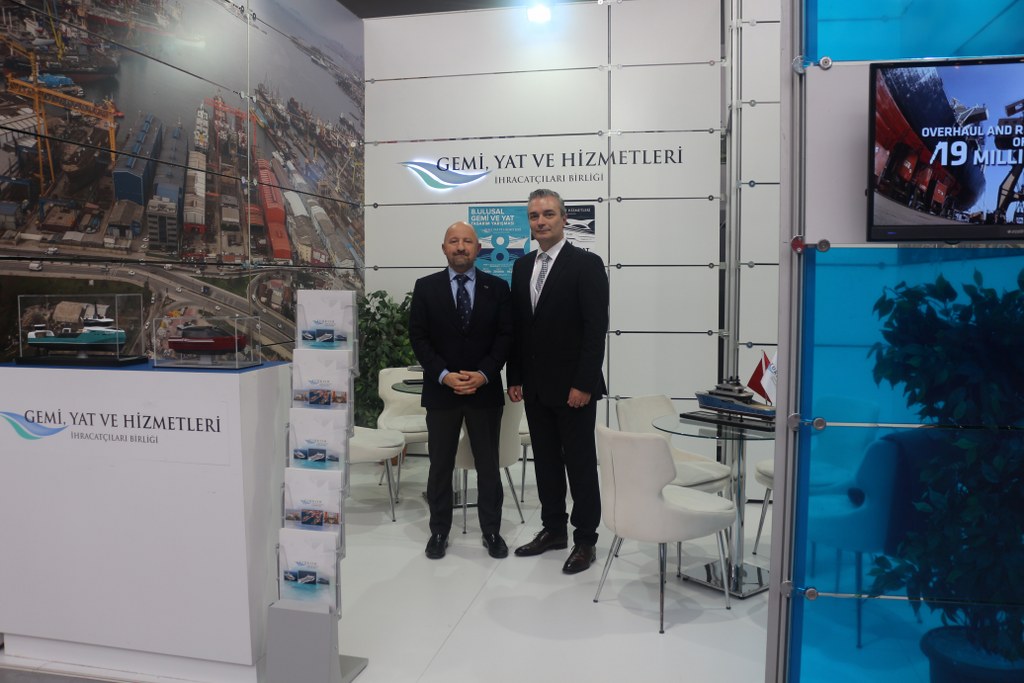 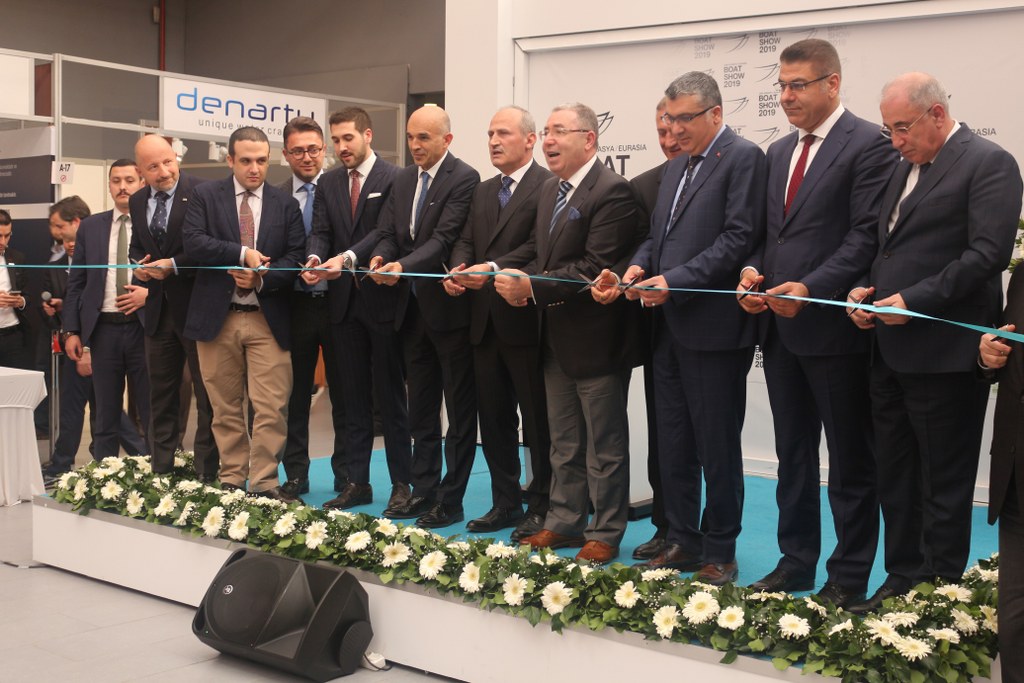 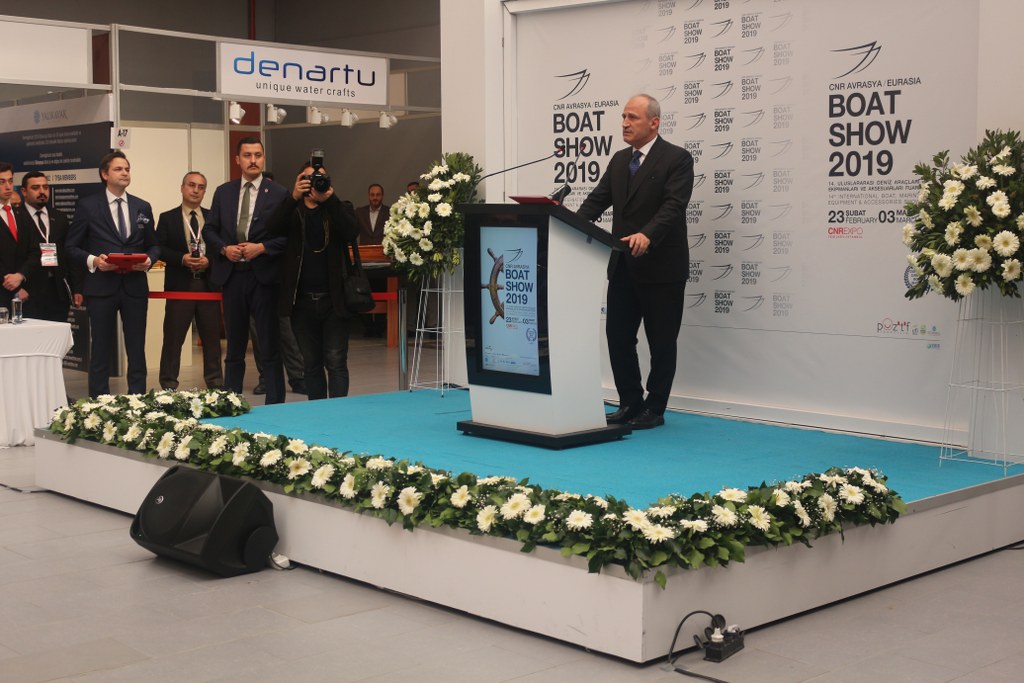 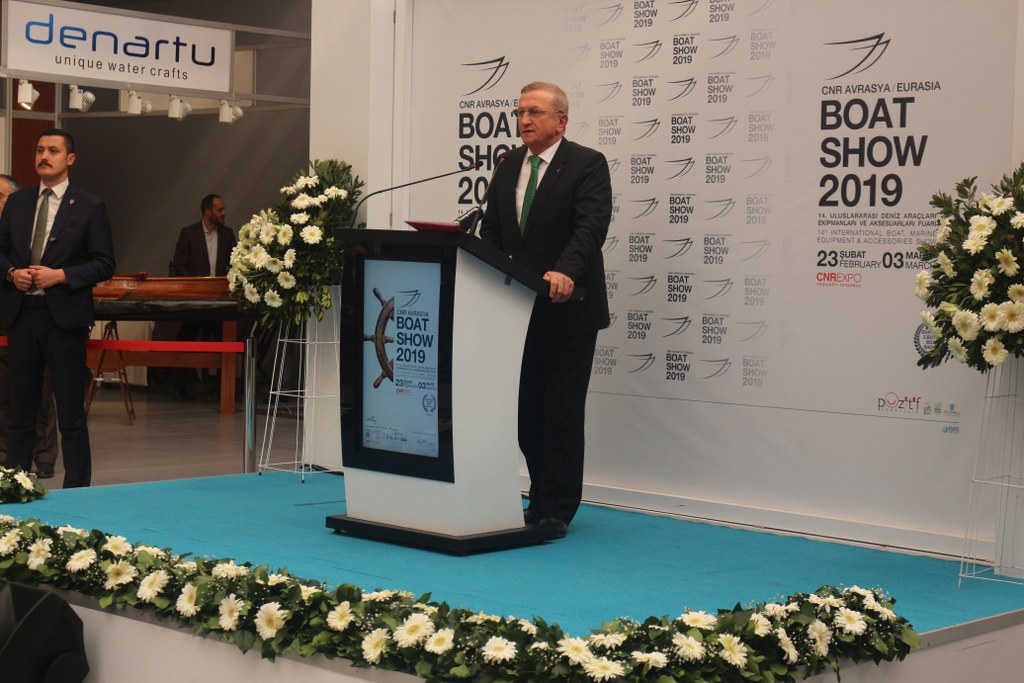 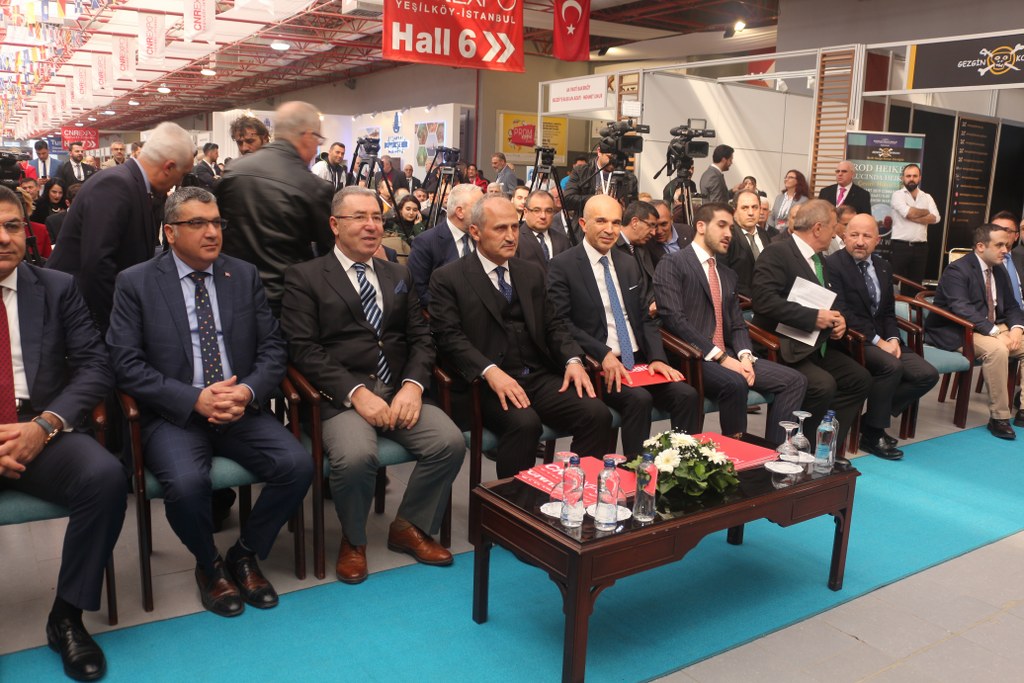 